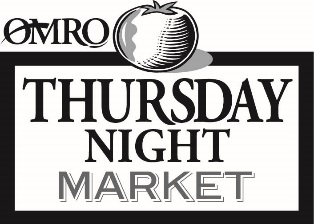 205 S Webster Ave; Omro WI    920-685-7000     www.futureomro.org  
											January 25, 2023Dear Omro Market Friend,Thank you so much for your participation in Omro’s Thursday Night Market.  As in past years, our main goal is to drive more people into the Market and increase sales for YOU.  The hours will remain the same, 4–7 pm every 
THURSDAY starting Thursday, June 8th, 2023 and ending on September 21st, 2023.Omro Thursday Night Market fee structure will remain the same: $50 per seasonal stall or $5 per weekly stall.  The fees help to offset the cost of advertising, signage and labor needed to operate the Market.  Seasonal participants will be assigned a numbered space.  Just a reminder - seasonal vendors should be checked in by 3:30 or risk your space being “sold” for the evening!  If you know you are going to be late, please let us know. To assist in preparation for the Market, we’ve enclosed a copy of the Thursday Night Market Application, Market Policies, and the Wisconsin Temporary Event Operator and Seller Information form.  YOU are responsible for obtaining any necessary permits and licenses required by Winnebago County or the 
State of Wisconsin.  
	State of Wisconsin Department of Revenue-Temporary Events – (920) 832-2910 or (608) 266-2776
	State of Wisconsin Weights and Measures Inspection – (608) 224-4942, option 4
	Winnebago County Health Department – Anne Boyce – (920) 232-3000
Please be sure to carefully review ALL forms.We are truly excited about the future of the Omro Thursday Night Market and are sincerely pleased to be working with so many fine vendors in the area.  As always, we welcome new vendors—so please pass along our information to any vendors you may know of who may be interested in participating in the Omro Thursday Night Market!  Let’s make this another successful Market season!Thank you and see you at the Market,Future Omro and Thursday Night Market Committee